التصحيح الرسمي لموضوع التسيير المحاسبي و المالي شعبة تسيير و اقتصاد بكالوريا 2011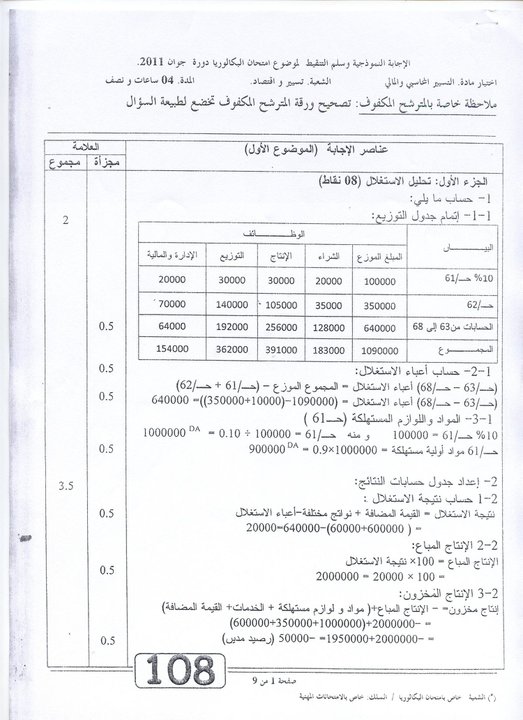 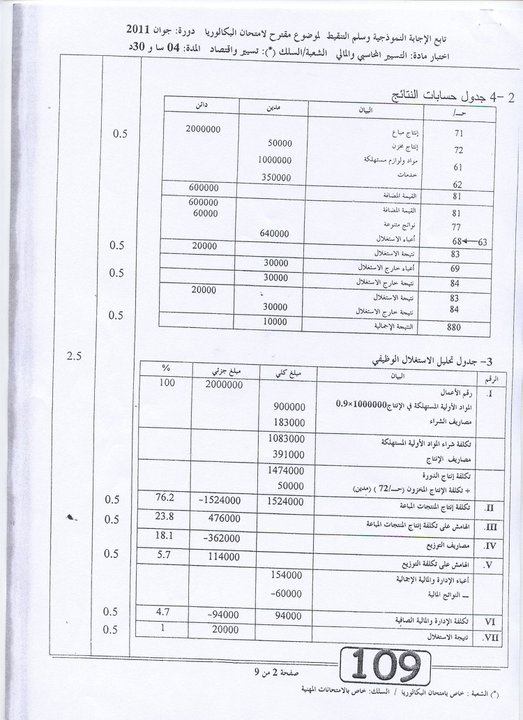 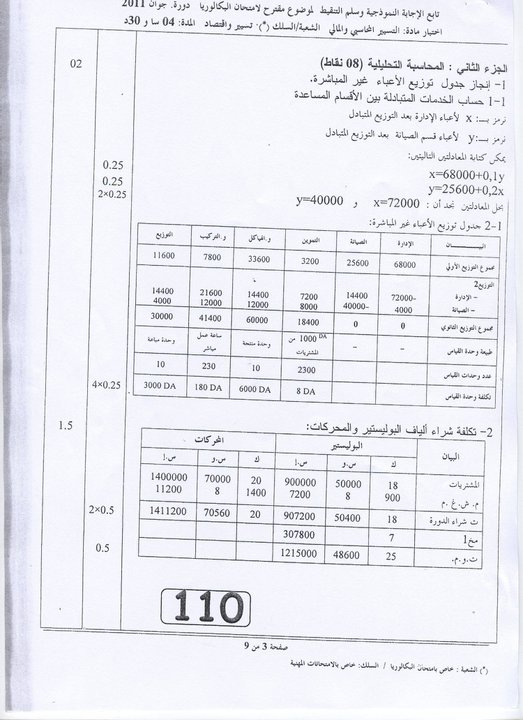 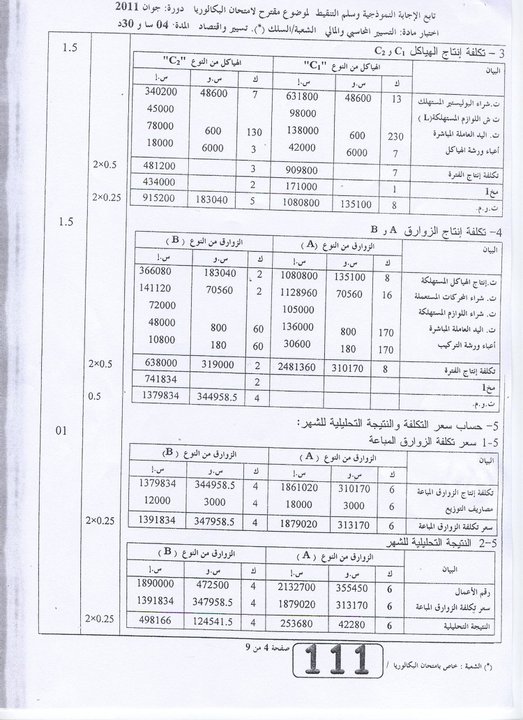 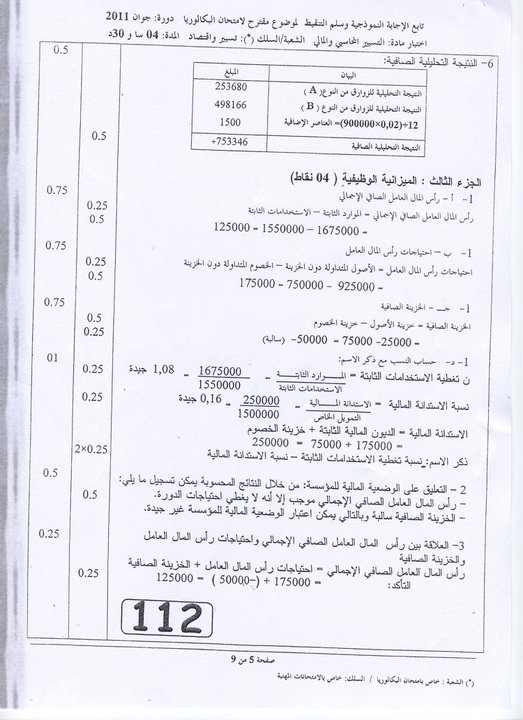 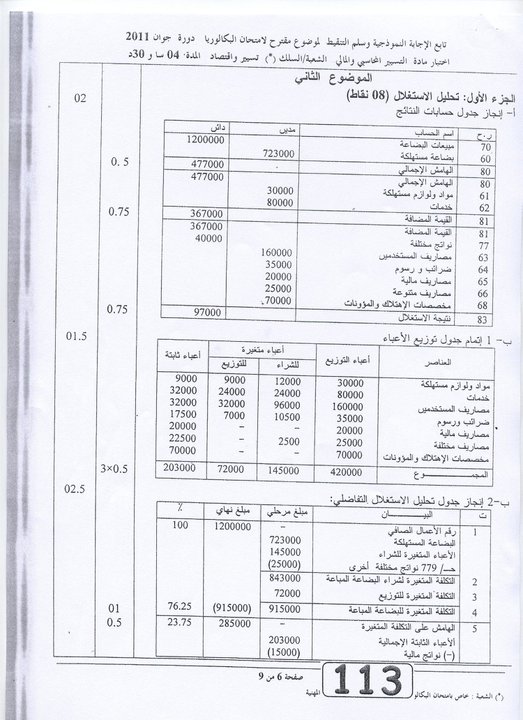 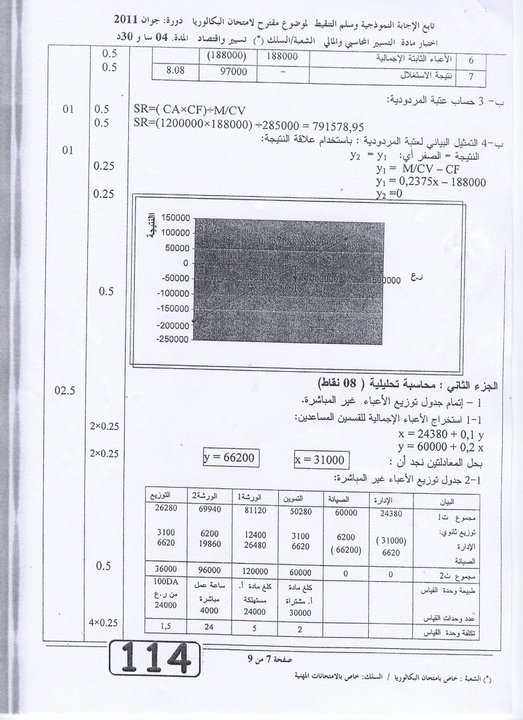 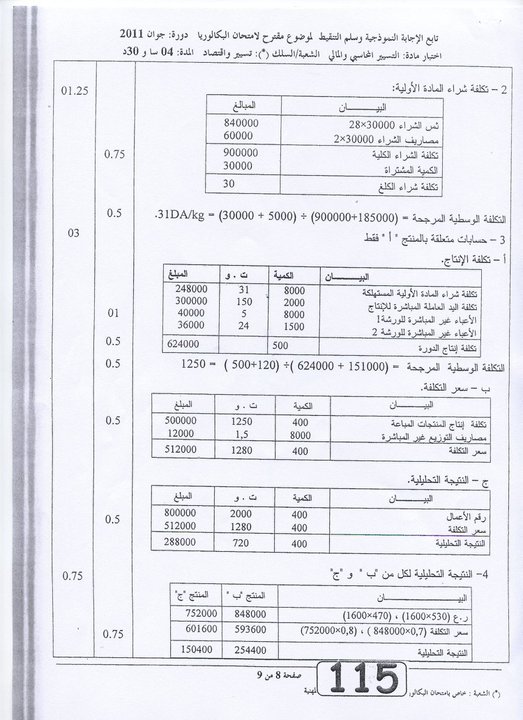 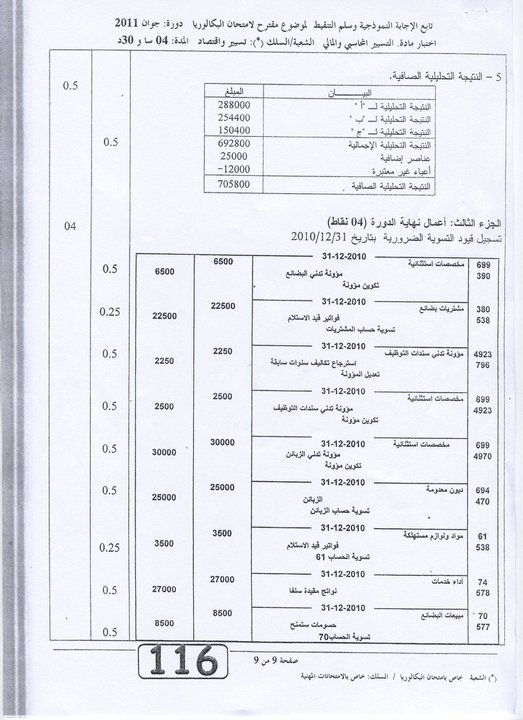 